TEHNISKĀ SPECIFIKĀCIJA Nr. TS 1601.005 v2Zemes urbis (ar iekšdedzes dzinēju)Attēlam ir informatīvs raksturs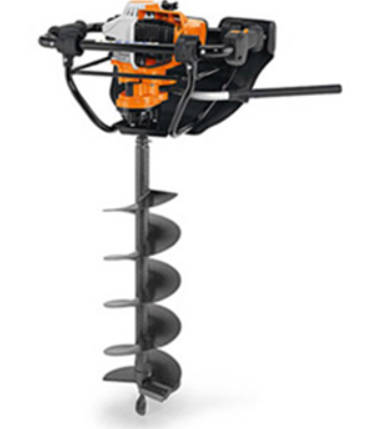 Nr.AprakstsMinimālā tehniskā prasībaPiedāvātās preces konkrētais tehniskais aprakstsAvotsPiezīmesVispārīgā informācijaRažotājs (nosaukums, atrašanās vieta)Norādīt informāciju1601.005 Zemes urbis (ar iekšdedzes dzinēju) Tipa apzīmējums Preces marķēšanai pielietotais EAN kods, ja precei tāds ir piešķirtsNorādīt vērtībuNorādīt vai, izmantojot EAN kodu, ražotājs piedāvā iespēju saņemt digitālu tehnisko informāciju par preci (tips, ražotājs, tehniskie parametri, lietošanas instrukcija u.c.)Norādīt informācijuParauga piegādes laiks tehniskajai izvērtēšanai (pēc pieprasījuma), darba dienasNorādīt vērtībuStandartiAtbilstība Eiropas savienības regulai 2006/42/EK  Mašīnu direktīvaAtbilstEiropas savienības regulai  2014/30/ES Elektomagnētiskās saderības direktīvaAtbilstDokumentācijaPielikumā, kā atsevišķs fails iesniegts preces attēls, kurš atbilst sekojošām prasībām: ".jpg" vai “.jpeg” formātāizšķiršanas spēja ne mazāka par 2Mpixir iespēja redzēt  visu preci un izlasīt visus uzrakstus, marķējumus uz tāattēls nav papildināts ar reklāmuAtbilstOriģinālā lietošanas instrukcija sekojošās valodāsLV vai ENTehniskā informācijaDzinēja cilindra tilpums≥ 35 cm³Izejas jauda≥1.4 kWSvars (bez aprīkojuma un benzīna)≤ 11 kgSkaņas jaudas līmenis≤  105  dB(A)Vibrācijas līmenis kreisais/labais rokturis≤ 1,7/2,0 m/s²Integrēts degvielas sūknis, kurš nodrošina darbu visos darba stāvokļosAtbilstDarba vārpstas apgriezienu skaits≥ 50 min¹Obligātā komplektācija17.Zemes urbja asmenis17.1.Asmens diametrs≥ 250 mm17.2Garums≥ 690  mm18.Asmens pagarinājums 450 - 550 mm21.Visi zemes urbja savienojumi ar urbja pagarinājumiem un zemes motorurbi ir iekļauti komplektācijā, ja ir nepieciešami papildus instrumenti urbju un savienojumu savienošanai, tad tiem jābūt iekļautiem komplektācijā.Atbilst